An die zuständige Führerscheinstelle (an meine Gemeinde- bzw. Stadtverwaltung zur Weiterleitung dorthin)Straße:  _______________________________________PLZ/Ort:_______________________________________Antrag auf Neuerteilung der Fahrerlaubnis und Zustimmungserklärung zur MPUIch beantrage die Neuerteilung der Fahrerlaubnis. Zum Zeitpunkt des Entzuges der Fahrerlaubnis wohnte ich in ________________________.Ich beantrage die Neuerteilung aller Fahrerlaubnis-Klassen, die ich früher innehatte.Mir ist bekannt, dass mir die Fahrerlaubnisbehörde die Fahrerlaubnis entziehen kann, wenn Tatsachen bekannt werden, die Bedenken an der gesundheitlichen und / oder geistigen Eignung begründen. Ich versichere, dass keine körperlichen und / oder geistigen Mängel vorliegen, die solche Bedenken entstehen lassen könnten.Für den Fall der Notwendigkeit einer MPU benenne ich folgende amtlich anerkannte Begutachtungsstelle für Fahreignung:Bitte übersenden Sie meine Führerscheinakte zur Durchführung der MPU an die genannte Stelle, die dann mit mir zur Vereinbarung eines baldigen Untersuchungstermins Kontakt aufnehmen wird.Ich versichere außerdem, dass meine Angaben in diesem Antrag der Wahrheit entsprechen. Mir ist bekannt, dass eine aufgrund falscher Angaben erteilte Fahrerlaubnis entzogen werden kann.Die ProSecur hat Kopie dieses Schreibens erhalten (z. B. per E-Mail an info@prosecur.com).Ich bin tagsüber erreichbar unter ____________________ (am besten Handy-Nr. angeben)._______________________________Unterschrift (Vor- und Zuname)ProSecur® GmbHAm Hauptbahnhof 14(direkt neben dem Hauptbahnhof)66111 SaarbrückenTel: 0681 -  960 20 20Fax: 0681 - 960 20 21saarbruecken@prosecur.com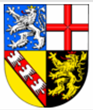 